                                               УКРАЇНА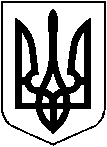 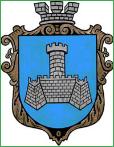 ХМІЛЬНИЦЬКА МІСЬКА РАДАВінницької областіВиконавчий  комітетР І Ш Е Н Н ЯВід  “07”  квітня  2022 року					                            №146Про надання дозволу відділу культури ітуризму Хмільницької міської радина розміщення  зовнішньої реклами по вул.Курортна в м. Хмільнику            Розглянувши заяву   начальника відділу культури і туризму Хмільницької міської ради  Цупринюк Юлії Степанівни  від 21.03.2022 року про надання дозволу на розміщення  зовнішньої реклами по вул.Курортна в м. Хмільнику, відповідно до Правил розміщення зовнішньої реклами на території населених пунктів, що входять до Хмільницької міської об’єднаної територіальної громади  затверджених рішенням виконкому Хмільницької міської ради від 13.05.2020 р. №156, враховуючи ст. 16 Закону України "Про рекламу" та Комплексну схему розміщення рекламних засобів та типових конструкцій, засобів зовнішньої реклами             м. Хмільник Вінницької області, затверджену рішенням виконкому Хмільницької міської ради від 13.04.2018 р. №141, керуючись ст. ст. 30, 59 Закону України “Про місцеве самоврядування в Україні", виконком Хмільницької міської радиВ И Р І Ш И В : 1. Надати відділу культури і туризму Хмільницької міської ради (м. Хмільник, вул.Столярчука,10) дозвіл  на розміщення зовнішньої реклами, а саме: спеціальної конструкції – білборда, розміром 6м х 3м, площа місця розташування рекламного засобу 7,0 м2 по вул.Курортна (зелена зона, поблизу санаторію «Березовий Гай») в                          м. Хмільнику.2. Визначити термін дії дозволу на розміщення  зовнішньої реклами, вказаного  в п. 1  цього рішення - до 31.03.2027 року. 3. Контроль за виконанням цього рішення покласти на заступника міського голови з питань діяльності виконавчих органів міської ради  Володимира ЗАГІКУ.Міський голова 					Микола ЮРЧИШИН